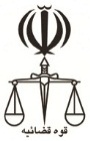 مشخصات طرفیننامنام خانوادگینام پدرسنشغل محل اقامت محل اقامتخواهانخواندهوکیل یا نماینده قانونیخواسته یا موضوع و بهای آنرفع مهر و موم تركه به انضمام كلية خسارات قانونيرفع مهر و موم تركه به انضمام كلية خسارات قانونيرفع مهر و موم تركه به انضمام كلية خسارات قانونيرفع مهر و موم تركه به انضمام كلية خسارات قانونيرفع مهر و موم تركه به انضمام كلية خسارات قانونيرفع مهر و موم تركه به انضمام كلية خسارات قانونيرفع مهر و موم تركه به انضمام كلية خسارات قانونيدلایل ومنضمات دادخواست( مدارک )كپي مصدق: 1- گواهي انحصار وراثت شماره       صادره از شعبه       دادگاه عمومي "نام شهرستان" 2-  قرار مهر و موم و تحرير تركه شماره       صادره از شعبة       دادگاه عمومي "نام شهرستان"كپي مصدق: 1- گواهي انحصار وراثت شماره       صادره از شعبه       دادگاه عمومي "نام شهرستان" 2-  قرار مهر و موم و تحرير تركه شماره       صادره از شعبة       دادگاه عمومي "نام شهرستان"كپي مصدق: 1- گواهي انحصار وراثت شماره       صادره از شعبه       دادگاه عمومي "نام شهرستان" 2-  قرار مهر و موم و تحرير تركه شماره       صادره از شعبة       دادگاه عمومي "نام شهرستان"كپي مصدق: 1- گواهي انحصار وراثت شماره       صادره از شعبه       دادگاه عمومي "نام شهرستان" 2-  قرار مهر و موم و تحرير تركه شماره       صادره از شعبة       دادگاه عمومي "نام شهرستان"كپي مصدق: 1- گواهي انحصار وراثت شماره       صادره از شعبه       دادگاه عمومي "نام شهرستان" 2-  قرار مهر و موم و تحرير تركه شماره       صادره از شعبة       دادگاه عمومي "نام شهرستان"كپي مصدق: 1- گواهي انحصار وراثت شماره       صادره از شعبه       دادگاه عمومي "نام شهرستان" 2-  قرار مهر و موم و تحرير تركه شماره       صادره از شعبة       دادگاه عمومي "نام شهرستان"كپي مصدق: 1- گواهي انحصار وراثت شماره       صادره از شعبه       دادگاه عمومي "نام شهرستان" 2-  قرار مهر و موم و تحرير تركه شماره       صادره از شعبة       دادگاه عمومي "نام شهرستان"شرح دادخواست        	                                                                                                    ریاست محترم دادگاه با سلام و با نهایت ادب و احترام به استحضار عالی میرساند  متعاقب فوت شادروان       فرزند      مورث قانوني در تاريخ روز/ماه/سال در محل اقامت دائمي خود در "نام شهرستان" آقاي/خانم       بعنوان ورثة نامبرده درخواست مهر و موم/ و تحرير تركه را از شعبه      دادگاه عمومي "نام شهرستان" مطرح و با توفيق اخذ قرار شمارة      ماترك آن مرحوم روز/ماه/سال مهر و موم/ و تحرير مي‌گردد. نظر به اينكه يا ساير ورثه در جريان انجام امور اصلاحي و سازش هستيم/نظر به اينكه در ضمن اموال مهر و موم شده اموال ضايع شدني و سريع الفساد وجود دارد/ نظر به اينكه در ضمن اموال مهر و موم شده اموال متعلق به غير وجود دارد مستندآً به ماده 194 قانون امور حبس رفع مهر و موم اجرا شدة شمارة       از ماترك آن شادروان كه در تاريخ روز/ماه/سال بعمل آمده است مورد استدعاستشرح دادخواست        	                                                                                                    ریاست محترم دادگاه با سلام و با نهایت ادب و احترام به استحضار عالی میرساند  متعاقب فوت شادروان       فرزند      مورث قانوني در تاريخ روز/ماه/سال در محل اقامت دائمي خود در "نام شهرستان" آقاي/خانم       بعنوان ورثة نامبرده درخواست مهر و موم/ و تحرير تركه را از شعبه      دادگاه عمومي "نام شهرستان" مطرح و با توفيق اخذ قرار شمارة      ماترك آن مرحوم روز/ماه/سال مهر و موم/ و تحرير مي‌گردد. نظر به اينكه يا ساير ورثه در جريان انجام امور اصلاحي و سازش هستيم/نظر به اينكه در ضمن اموال مهر و موم شده اموال ضايع شدني و سريع الفساد وجود دارد/ نظر به اينكه در ضمن اموال مهر و موم شده اموال متعلق به غير وجود دارد مستندآً به ماده 194 قانون امور حبس رفع مهر و موم اجرا شدة شمارة       از ماترك آن شادروان كه در تاريخ روز/ماه/سال بعمل آمده است مورد استدعاستشرح دادخواست        	                                                                                                    ریاست محترم دادگاه با سلام و با نهایت ادب و احترام به استحضار عالی میرساند  متعاقب فوت شادروان       فرزند      مورث قانوني در تاريخ روز/ماه/سال در محل اقامت دائمي خود در "نام شهرستان" آقاي/خانم       بعنوان ورثة نامبرده درخواست مهر و موم/ و تحرير تركه را از شعبه      دادگاه عمومي "نام شهرستان" مطرح و با توفيق اخذ قرار شمارة      ماترك آن مرحوم روز/ماه/سال مهر و موم/ و تحرير مي‌گردد. نظر به اينكه يا ساير ورثه در جريان انجام امور اصلاحي و سازش هستيم/نظر به اينكه در ضمن اموال مهر و موم شده اموال ضايع شدني و سريع الفساد وجود دارد/ نظر به اينكه در ضمن اموال مهر و موم شده اموال متعلق به غير وجود دارد مستندآً به ماده 194 قانون امور حبس رفع مهر و موم اجرا شدة شمارة       از ماترك آن شادروان كه در تاريخ روز/ماه/سال بعمل آمده است مورد استدعاستشرح دادخواست        	                                                                                                    ریاست محترم دادگاه با سلام و با نهایت ادب و احترام به استحضار عالی میرساند  متعاقب فوت شادروان       فرزند      مورث قانوني در تاريخ روز/ماه/سال در محل اقامت دائمي خود در "نام شهرستان" آقاي/خانم       بعنوان ورثة نامبرده درخواست مهر و موم/ و تحرير تركه را از شعبه      دادگاه عمومي "نام شهرستان" مطرح و با توفيق اخذ قرار شمارة      ماترك آن مرحوم روز/ماه/سال مهر و موم/ و تحرير مي‌گردد. نظر به اينكه يا ساير ورثه در جريان انجام امور اصلاحي و سازش هستيم/نظر به اينكه در ضمن اموال مهر و موم شده اموال ضايع شدني و سريع الفساد وجود دارد/ نظر به اينكه در ضمن اموال مهر و موم شده اموال متعلق به غير وجود دارد مستندآً به ماده 194 قانون امور حبس رفع مهر و موم اجرا شدة شمارة       از ماترك آن شادروان كه در تاريخ روز/ماه/سال بعمل آمده است مورد استدعاستشرح دادخواست        	                                                                                                    ریاست محترم دادگاه با سلام و با نهایت ادب و احترام به استحضار عالی میرساند  متعاقب فوت شادروان       فرزند      مورث قانوني در تاريخ روز/ماه/سال در محل اقامت دائمي خود در "نام شهرستان" آقاي/خانم       بعنوان ورثة نامبرده درخواست مهر و موم/ و تحرير تركه را از شعبه      دادگاه عمومي "نام شهرستان" مطرح و با توفيق اخذ قرار شمارة      ماترك آن مرحوم روز/ماه/سال مهر و موم/ و تحرير مي‌گردد. نظر به اينكه يا ساير ورثه در جريان انجام امور اصلاحي و سازش هستيم/نظر به اينكه در ضمن اموال مهر و موم شده اموال ضايع شدني و سريع الفساد وجود دارد/ نظر به اينكه در ضمن اموال مهر و موم شده اموال متعلق به غير وجود دارد مستندآً به ماده 194 قانون امور حبس رفع مهر و موم اجرا شدة شمارة       از ماترك آن شادروان كه در تاريخ روز/ماه/سال بعمل آمده است مورد استدعاستشرح دادخواست        	                                                                                                    ریاست محترم دادگاه با سلام و با نهایت ادب و احترام به استحضار عالی میرساند  متعاقب فوت شادروان       فرزند      مورث قانوني در تاريخ روز/ماه/سال در محل اقامت دائمي خود در "نام شهرستان" آقاي/خانم       بعنوان ورثة نامبرده درخواست مهر و موم/ و تحرير تركه را از شعبه      دادگاه عمومي "نام شهرستان" مطرح و با توفيق اخذ قرار شمارة      ماترك آن مرحوم روز/ماه/سال مهر و موم/ و تحرير مي‌گردد. نظر به اينكه يا ساير ورثه در جريان انجام امور اصلاحي و سازش هستيم/نظر به اينكه در ضمن اموال مهر و موم شده اموال ضايع شدني و سريع الفساد وجود دارد/ نظر به اينكه در ضمن اموال مهر و موم شده اموال متعلق به غير وجود دارد مستندآً به ماده 194 قانون امور حبس رفع مهر و موم اجرا شدة شمارة       از ماترك آن شادروان كه در تاريخ روز/ماه/سال بعمل آمده است مورد استدعاستشرح دادخواست        	                                                                                                    ریاست محترم دادگاه با سلام و با نهایت ادب و احترام به استحضار عالی میرساند  متعاقب فوت شادروان       فرزند      مورث قانوني در تاريخ روز/ماه/سال در محل اقامت دائمي خود در "نام شهرستان" آقاي/خانم       بعنوان ورثة نامبرده درخواست مهر و موم/ و تحرير تركه را از شعبه      دادگاه عمومي "نام شهرستان" مطرح و با توفيق اخذ قرار شمارة      ماترك آن مرحوم روز/ماه/سال مهر و موم/ و تحرير مي‌گردد. نظر به اينكه يا ساير ورثه در جريان انجام امور اصلاحي و سازش هستيم/نظر به اينكه در ضمن اموال مهر و موم شده اموال ضايع شدني و سريع الفساد وجود دارد/ نظر به اينكه در ضمن اموال مهر و موم شده اموال متعلق به غير وجود دارد مستندآً به ماده 194 قانون امور حبس رفع مهر و موم اجرا شدة شمارة       از ماترك آن شادروان كه در تاريخ روز/ماه/سال بعمل آمده است مورد استدعاستشرح دادخواست        	                                                                                                    ریاست محترم دادگاه با سلام و با نهایت ادب و احترام به استحضار عالی میرساند  متعاقب فوت شادروان       فرزند      مورث قانوني در تاريخ روز/ماه/سال در محل اقامت دائمي خود در "نام شهرستان" آقاي/خانم       بعنوان ورثة نامبرده درخواست مهر و موم/ و تحرير تركه را از شعبه      دادگاه عمومي "نام شهرستان" مطرح و با توفيق اخذ قرار شمارة      ماترك آن مرحوم روز/ماه/سال مهر و موم/ و تحرير مي‌گردد. نظر به اينكه يا ساير ورثه در جريان انجام امور اصلاحي و سازش هستيم/نظر به اينكه در ضمن اموال مهر و موم شده اموال ضايع شدني و سريع الفساد وجود دارد/ نظر به اينكه در ضمن اموال مهر و موم شده اموال متعلق به غير وجود دارد مستندآً به ماده 194 قانون امور حبس رفع مهر و موم اجرا شدة شمارة       از ماترك آن شادروان كه در تاريخ روز/ماه/سال بعمل آمده است مورد استدعاست                                  محل امضاء  - مهر  - اثر انگشت                                   محل امضاء  - مهر  - اثر انگشت                                   محل امضاء  - مهر  - اثر انگشت                                   محل امضاء  - مهر  - اثر انگشت                                   محل امضاء  - مهر  - اثر انگشت                                   محل امضاء  - مهر  - اثر انگشت                                   محل امضاء  - مهر  - اثر انگشت محل نقش تمبرشماره و تاریخ ثبت دادخواستشماره و تاریخ ثبت دادخواستریاست محترم شعبه  .............................................        دادگاه .......................................................................................... رسیدگی فرمائیدنام و نام خانوادگی  ارجاع  کننده ........................................................................................................................................................................                                                                   تاریخ ........................................ و امضاءریاست محترم شعبه  .............................................        دادگاه .......................................................................................... رسیدگی فرمائیدنام و نام خانوادگی  ارجاع  کننده ........................................................................................................................................................................                                                                   تاریخ ........................................ و امضاءریاست محترم شعبه  .............................................        دادگاه .......................................................................................... رسیدگی فرمائیدنام و نام خانوادگی  ارجاع  کننده ........................................................................................................................................................................                                                                   تاریخ ........................................ و امضاءریاست محترم شعبه  .............................................        دادگاه .......................................................................................... رسیدگی فرمائیدنام و نام خانوادگی  ارجاع  کننده ........................................................................................................................................................................                                                                   تاریخ ........................................ و امضاءریاست محترم شعبه  .............................................        دادگاه .......................................................................................... رسیدگی فرمائیدنام و نام خانوادگی  ارجاع  کننده ........................................................................................................................................................................                                                                   تاریخ ........................................ و امضاءمحل نقش تمبر